ZMR – Určovanie počtu predmetov do 6Do prázdneho okienka vedľa obrázka zapíš správny počet zvieratiek.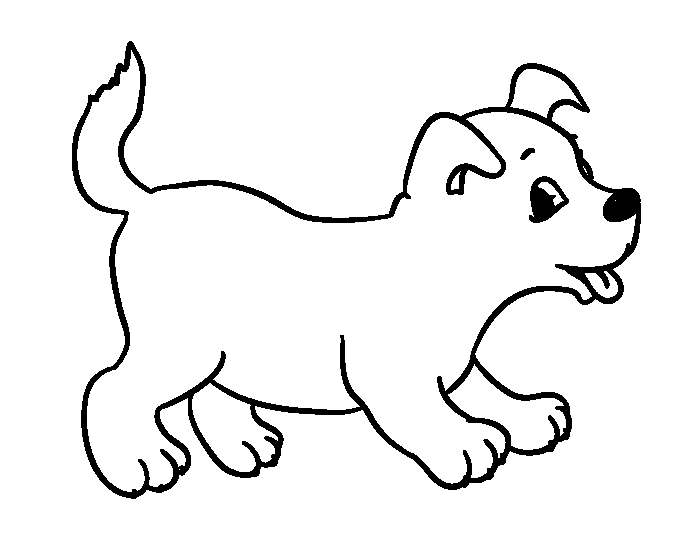 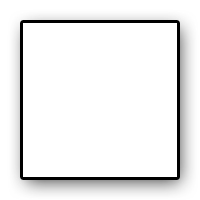 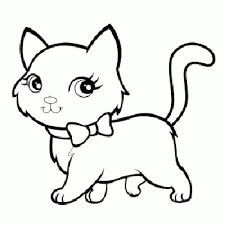 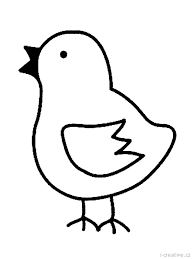 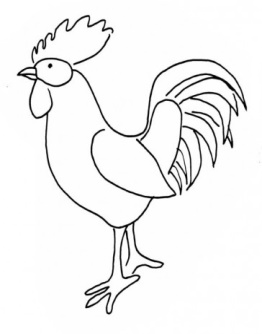 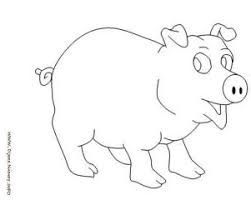 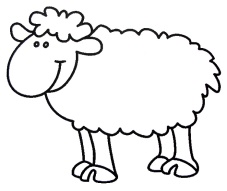 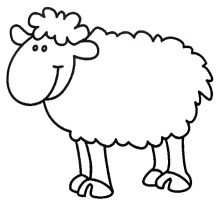 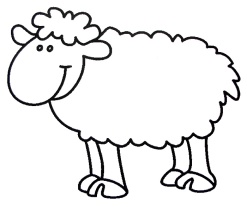 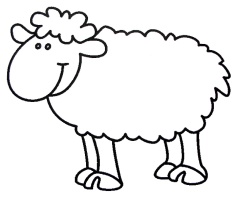 